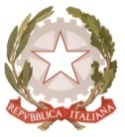 MINISTERO  DELL’ ISTRUZIONE, DELL’UNIVERSITA E DELLA RICERCAUFFICIO SCOLASTICO REGIONALE PER IL LAZIOLICEO SCIENTIFICO STATALET A L E T E00195 Roma - Via Camozzi, 2 – 06/121124305 – Distretto 25RMPS48000T – email: rmps48000t@istruzione.it – www.liceotalete.itC.F.: 97021010588                                                                                                                 Roma, 16/04/2018Ai Dirigenti scolasticidel Liceo Dante Alighieri di RomaProf.ssa Maria Ursoalla referente Prof.ssa Francesca Romana Nocchidel Liceo Terenzio Mamiani di RomaProf.ssa Tiziana Sallustialla referente Prof.ssa Agata Galiziadel Liceo Tacito di RomaProf.ssa Giuliana Morial referente Prof. Arduino MaiuriCIRCOLARE n. 306Oggetto: Certamen CatullianumSi ricorda che il giorno 26 aprile 2018 dalle ore 8 fino alle 11.15 si svolgerà nella sala professori del liceo Talete il Certamen Catulianum.La prova, della durata di 2h e 30 minuti, prevede la traduzione, l'analisi e un commento del testo,con riferimenti alla produzione di Catullo.Gli alunni dovranno portare solo il vocabolario di latino per svolgere la traduzione.Cordiali saluti,Le referenti del progetto		  Prof.Claudia NuccetelliProf.Angelica Russi 						    	   Il Dirigente scolastico                                                                     		                              Prof. Alberto Cataneo		                                                                                                                                           (Firma autografa sostituita a mezzo  stampa                                                                               		     ai sensi dell’art. 3 comma 2 del d.lgs. n.39/1993)	                                                                                   